ADVISORY COUNCIL AGENDA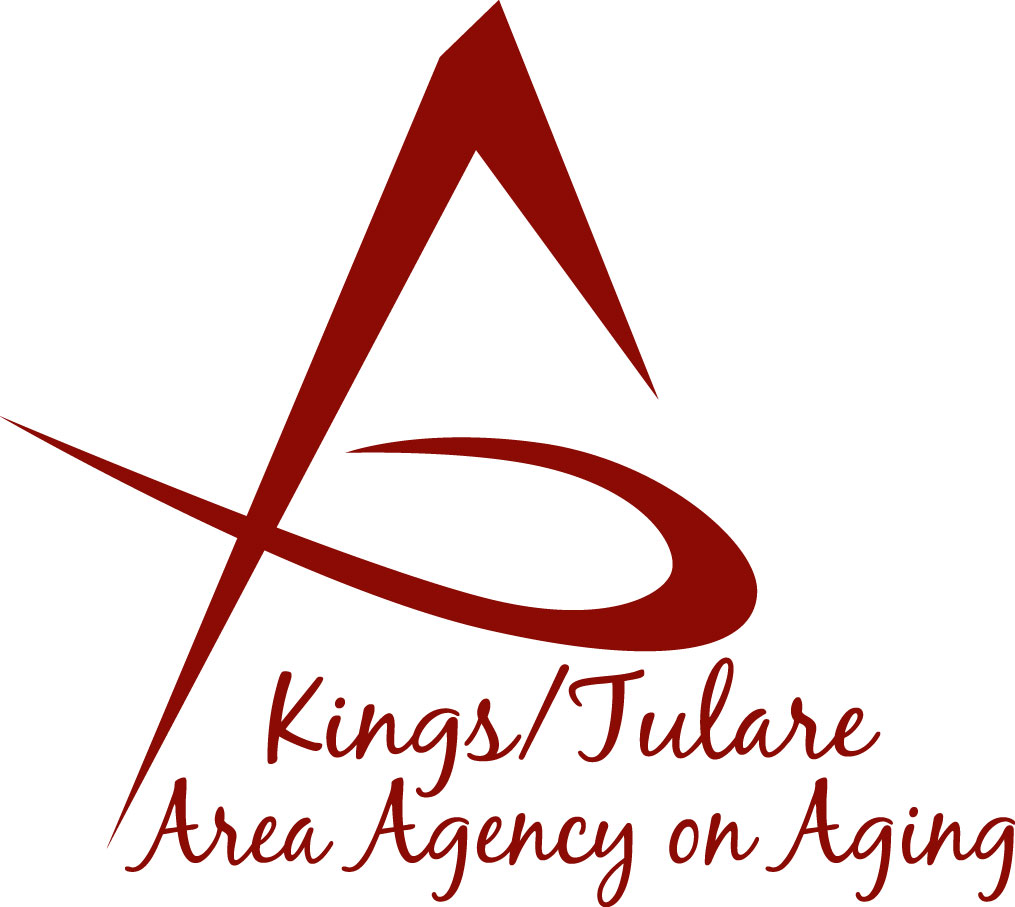                 	  Monday, August 19, 2019               10:30 a.m.    Government Plaza Bldg.          	      5957 S. Mooney Blvd.	RMA Conference Room, 1st Floor	         Visalia, CA 93277Call to Order							         ActionIntroductions of Guests and Council Members		Information3.	Public Comment						    3 minutes	Any person may directly address the Council at this time on any item on the Agenda or any other items of interest to the public that are within the subject matter jurisdiction of the K/TAAA.4.	Approval of Minutes						         ActionMembers present at the previous meeting may comment or correct minutes from the meeting held on July 22, 2019.5.	Announcements and Correspondence			             Information6.	Milestone Updates					             InformationInformation regarding current and former members of the Council7. 	Update on CA Senior Legislature (CSL) Joint Rules Committee     Action	(Dr. David Wood)8.	Brief Discussion on Mental Health bill AB 480 		Information	(Dr. David Wood)9.	Final Review of the Annual Report			 Information/Action	For presentation to the Governing Board at its October 2019 meeting10.	Staff Reports			 		              	Information11.	Pending Events						Information12.	Development of the September 2019 Council Agenda	  	Information13.	Additional Member Comments 			             Information14.	Adjourn							         ActionIf there is no further business to attend to, members may adjourn the   meeting at this time.